Городской округ г. Дивногорск Красноярского края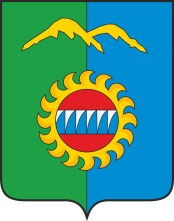 Дивногорский городской Совет депутатовРЕШЕНИЕ    24.04. 2024                                             г. Дивногорск                                № 46-______- ПАОб освобождении от должности аудитора контрольно-счетного органа г. Дивногорска	Рассмотрев письменное заявление  аудитора контрольно-счетного органа г. Дивногорска Красниковой Ирины Владимировны об отставке  в соответствии с пунктом 4 части 5 статьи 8 Федерального закона от 07.02.2011 № 6-ФЗ «Об общих принципах организации и деятельности контрольно-счетных органов субъектов Российской Федерации, федеральных территорий и муниципальных образований», руководствуясь пунктом 2 статьи 44.1 Устава городского округа город Дивногорск Красноярского края,  Дивногорский городской Совет депутатов РЕШИЛ:	1. Освободить от должности аудитора контрольно-счетного органа г. Дивногорска Красникову Ирину Владимировну досрочно в связи с отставкой по собственному желанию с 27 апреля 2024 года.2. Контроль за исполнением настоящего решения возложить на постоянную комиссию по законности, правопорядку, защите прав граждан и информационной политике (Коршун Е.Г.)3. Опубликовать решение в газете «Огни Енисея» и разместить на официальном сайте администрации города Дивногорска в информационно-телекоммуникационной сети «Интернет».4. Решение вступает в силу со дня его подписания Председатель Дивногорского городского Совета депутатов __________________ Ю.И. Мурашов